Princip 1Allt beteende betyder något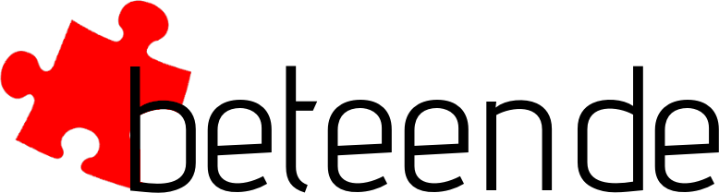 Anknytning är ett grundläggande mänskligt behov som formar beteende
Observera: videorutorna byter plats när du växlar mellan att stänga av och på din video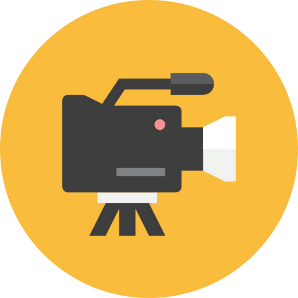 Påminn om att vi kommer att spela in det här tillfället.


Påminnelse om utvärdering om det är aktuellt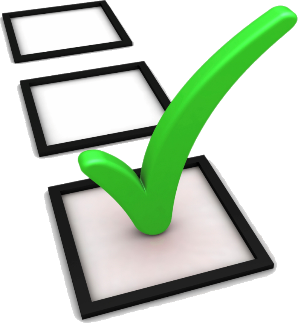 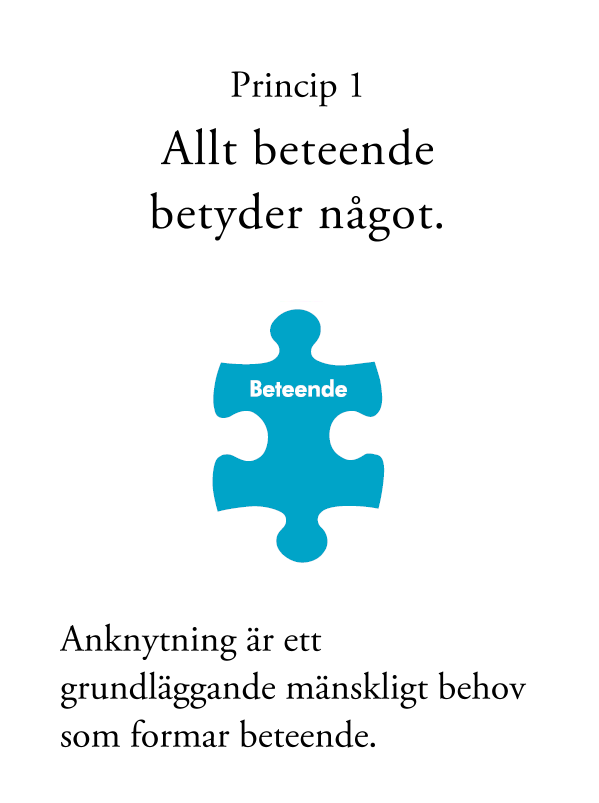 Allt beteende är en form av kommunikationBeteendet kan berätta något om en persons:Känslor, tankar, intressen och behovErfarenheter i tidigare relationerFörväntningar på hur andra kommer att bemöta dem i olika situationerI dag ska vi ta “ett steg tillbaka” för att tänka på ert barns beteende ur ett annat perspektiv. Det kan hjälpa oss att upptäcka nya sätt att reagera och knyta an till vårt barn Reflektionsövning 1: Att förmedla sina behov och att förstå demBarn visar på olika sätt vad de behöver från det att de födsR1: Hur visar riktigt små barn vad de behöver?Reflektionsövning 2R2-1: Hur kändes det när du förstod barnets behov och kunde trösta/lugna barnet?R2-2: Hur kändes det när du kämpade med att förstå barnets behov och inte lyckades?R2-3: Vad gjorde du när du inte kunde förstå barnets behov?“att knäcka koden” förstå barnets behov kan vara utmanande.Det kan vara ännu mer utmanande med tonåringar.Förbered er för rollspelFäst gruppledarna (en i taget) genom att trycka på de tre prickarna vid sidan av hens namn, välj fäst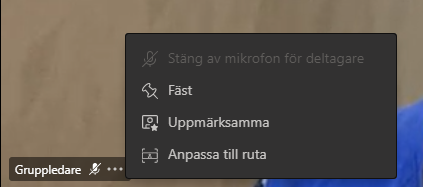 Tryck på” Video” knappen för att avsluta videoläget för dig själv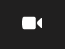 Rollspel 1Tryck på video för att starta din video igen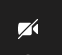 Hörde och såg ni rollspelet tydligt?Rollspel 1:1 Vilket beteende såg ni hos barnet?Rollspel 1:2 Vilket beteende såg ni hos föräldern?Rollspel 1-3: Vad kände och tänkte barnet?Rollspel 1-4: Vad kände och tänkte föräldern?VI går tillbaka till den första frågan(ta fram fråga, rollspel 1:1)Rollspel 1-5: Hade du reagerat annorlunda på barnets beteende beroende på …Vad du tänkte att det betyderVad du tänkte kring barnets tankar och känslor?Din egen medvetenhet kring dina egna tankar och känslor

Förbered er för rollspelFäst gruppledarna (en i taget) genom att trycka på de tre prickarna vid sidan av hens namn, välj fästTryck på” Video” knappen för att avsluta videoläget för dig själv
Rollspel 2


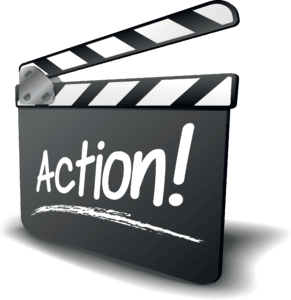 Tryck på video för att starta din video.

Hörde och såg ni rollspelet tydligt?
Rollspel 2:1 Vilket beteende såg ni hos barnet?Rollspel 2:2 Vilket beteende såg ni hos föräldern?Rollspel 2-3: Vad kände och tänkte barnet?Rollspel 2-4: Vad kände och tänkte föräldern?Saker att tänka på den här veckanTänk på, om och hur du skulle reagera annorlunda beroende på...vad du trodde att tonåringen kände/tänktedin medvetenhet om dina egna känslor och tankarvad du trodde att beteendet betydde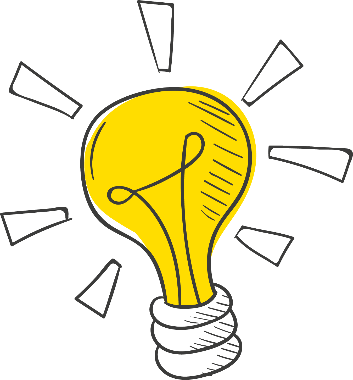 Hur vi kommunicerar påverkar:Verbal och ickeverbal kommunikationVi kommunicerar genom vårt beteendeDet är lätt att vi inte tänker på den icke verbala kommunikationen…kroppsspråkansiktsuttryckröstQ: Har det någon gång hänt dig att någon har sagt en sak till dig och sättet de sa det på stämde inte överens med det hen sa? Hur känns det?Förbered er för rollspelFäst gruppledarna (en i taget) genom att trycka på de tre prickarna vid sidan av hens namn, välj fästTryck på” Video” knappen för att avsluta videoläget för dig själv Rollspel  3Fokusera på förälderns icke-verbala kommunikationSätt på videon igen    Hörde och såg ni rollspelet tydligt?Rollspel 3-1: På vilket sätt skiljer sig det olika rollspelen? (verbalt och ickeverbalt)Rollspel 3-2: Skulle de alla, lämna dörren öppen i relationen och välkomna ytterligare diskussioner?Ta hem-budskapDet är svårt att "inte anta".
Att “ta ett steg tillbaka” och fundera på olika betydelser av beteendet kan ge möjlighet att:Se saker och svara annorlundaÖppna dörren för mer öppen kommunikation
Det är svårt att vara öppen under konflikter. Det krävs övningHur vi kommunicerar har betydelse. 